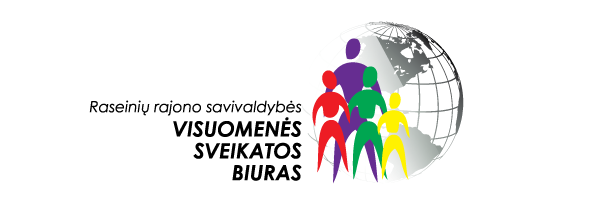 RASEINIŲ RAJONO SAVIVALDYBĖSVISUOMENĖS SVEIKATOS BIURASRASEINIŲ RAJONO IKIMOKYKLINES UGDYMO ĮSTAIGAS LANKANČIŲ VAIKŲ SVEIKATOS BŪKLĖS ANALIZĖ 2018 M.Parengė:Raseinių rajono savivaldybės visuomenės sveikatos biuro visuomenės sveikatos specialistė, vykdanti visuomenės stebėseną Asta Kavaliauskienė, (8 68) 35 50 44, el. p. astakavaliauskiene1@gmail.comĮVADAS	Apie 20 proc. Lietuvos gyventojų sudaro vaikai. Tai yra pažeidžiama visuomenės dalis, kurios sveikatai reikia skirti ypač daug dėmesio. Siekiant pagerinti visų gyventojų sveikatos būklę, įvairių sutrikimų prevenciją svarbu vykdyti jau vaikystėje.	Vaikų profilaktinių sveikatos patikrinimų duomenų analizė padeda kryptingai planuoti ir įgyvendinti sveikatos priežiūrą darželiuose, organizuoti ir įgyvendinti priemones, susijusias su ligų ir traumų profilaktika, taip padedant vaikams saugoti ir stiprinti sveikatą.	Kasmetiniai profilaktiniai vaikų sveikatos patikrinimai atliekami vadovaujantis Lietuvos Respublikos sveikatos apsaugos ministro 2000 m. gegužės 31 d. įsakymu Nr. 301 „Dėl profilaktinių sveikatos patikrinimų sveikatos priežiūros įstaigose“ (Žin., 47-1365). Duomenys apie mokinių sveikatos būklę gaunami iš statistinės apskaitos formos Nr. 0.27-1/a. „Vaiko sveikatos pažymėjimas“, patvirtintos Lietuvos Respublikos sveikatos apsaugos ministro 2004 m. gruodžio 24 d. įsakymu Nr. V-951 (Žin., 2005, Nr. 3-38).	Duomenys apie vaikų vystymosi sutrikimus ir sergamumą yra teikiami Raseinių rajono savivaldybės visuomenės sveikatos biurui, kuris vykdo vieną iš savo funkcijų – visuomenės sveikatos stebėseną. Pagal visuomenės sveikatos priežiūros specialistų pateiktus duomenis yra atliekama vaikų sergamumo analizė, kuri padeda kryptingai planuoti ir įgyvendinti sveikatos priežiūrą darželiuose, organizuoti ir įgyvendinti priemones, susijusias su ligų ir traumų profilaktika. Ikimokyklinio ugdymo įstaigų visuomenės sveikatos specialistams ir administracijos darbuotojams informacija apie vaikų sveikatą parodo, kokios vaikų sveikatos problemos vyrauja jų ugdymo įstaigoje, o tai gali tapti svariu motyvu inicijuoti sveikatos stiprinimo priemonių jų ugdymo įstaigoje įgyvendinimą. PROFILAKTIŠKAI SVEIKATĄ PASITIKRINUSIŲ VAIKŲ SERGAMUMAS	Pagal visuomenės sveikatos specialistų pateiktus duomenis 2018 metų pabaigoje Raseinių rajone ikimokyklines įstaigas lankė 913 vaikų, t.y. 16 vaikų mažiau nei 2017 metais. Iš viso 2018 metais profilaktiškai sveikatą pasitikrino 100 proc. vaikų (913), t.y. 1 procentu daugiau nei 2017 metais (1 pav.).1 pav. Sveikatą profilaktiškai pasitikrinusiųjų ir nepasitikrinusiųjų vaikų dalis, 2016-2018 metais (abs. sk.)	2018 metais iš profilaktiškai sveikatą pasitikrinusių vaikų, 69 proc. neturėjo jokių sveikatos sutrikimų (2 pav.).2 pav. Profilaktiškai sveikatą pasitikrinusių vaikų sergamumas 2017-2018 metais (abs. sk.) Analizuojant duomenis pagal sveikatos sutrikimus, nustatyta, kad didžiausia vaikų sveikatos problema Raseinių rajone yra endokrininės sistemos sutrikimai (9,4 proc.), regos sutrikimai (9,3 proc.), skeleto-raumenų sistemos sutrikimai (8,9 proc.) kvėpavimo sistemos sutrikimai (7,3 proc.), bei širdies-kraujagyslių sistemos sutrikimai (5,7 proc.) (3 pav.). 3 pav. Profilaktiškai pasitikrinusių ikimokyklinio amžiaus vaikų sveikatos sutrikimai, proc. 2016-2018 metais	Raseinių rajono savivaldybėje padaugėjo vaikų, turinčių endokrininės sistemos sutrikimų (ypač mažas KMI ir antsvoris). Siekiant mažinti endokrininės sistemos sutrikimų skaičių, reikėtų sudaryti palankią emocinę vaiko aplinką, siekti streso kontrolės, didinti švietimą mitybos, su mityba susijusių ligų, aktyvaus laisvalaikio, sporto naudos žmogui temomis.  	Antsvorio problema buvo nustatyta 7 vaikams, 4 mergaitėms ir 3 berniukams. Per mažas kūno masės indeksas buvo nustatytas 77 vaikams, 38 mergaitėms ir 39 berniukams (4 pav.). Didžiausia vaikų dalis, kuri turi mažo KMI  problemų, yra priešmokyklinio amžiaus grupėje, o antsvorio – ikimokyklinio amžiaus grupėje.4 pav. Vaikų kūno masės indekso struktūra 2016-2018 metais (absoliutūs skaičiai)1 lentelėVAIKŲ PASISKIRSTYMAS PAGAL FIZINIO AKTYVUMO GRUPES	Kiekvieno žmogaus augimui ir vystymuisi didelę įtaką turi kasdieninis fizinis aktyvumas, kuris taip pat yra svarbi puikios sveikatos dalis. Pakankamas fizinis aktyvumas ypatingai svarbus paauglystės laikotarpiu, nes gerina psichinę sveikatą ir psichologinę adaptaciją, skatina sveiko vaiko raidą, mažina rizikos veiksnių atsiradimą.	Duomenys apie kiekvieno vaiko fizinio ugdymo grupę yra labai svarbūs, kadangi mokiniai, kurie turi tam tikrų organų sistemų sutrikimų, yra priskiriami į specialiąją grupę. Specialiai pritaikytas fizinis ugdymas ne tik stiprina tokių vaikų sveikatą bei skatina gerą fizinį vystymąsi. Į parengiamąją fizinio ugdymo grupę priskiriami mokiniai, kurie turi nedidelius sveikatos sutrikimus ar nėra fiziškai galintys dalyvauti pagrindinėje fizinio ugdymo grupėje. 		Pagrindinė fizinio aktyvumo grupė. Išanalizavus fizinio ugdymo grupes, akivaizdu, kad didžiausia vaikų dalis turi pagrindinę fizinio ugdymo grupę – 901 vaikas (99 proc.).	Parengiamoji fizinio aktyvumo grupė. Parengiamoji fizinio aktyvumo grupė nustatyta 2 vaikams (0,2 proc.). 	Specialioji fizinio aktyvumo grupė. Į specialiąją fizinio aktyvumo grupę buvo priskirti 8 vaikai (1 proc.). PAGRINDINIAI VAIKŲ SVEIKATOS SUTRIKIMAI IR JŲ PASISKIRSTYMAS PAGAL AMŽIAUS GRUPESEndokrininės sistemos sutrikimai	Vaikų endokrininių liaukų veiklos sutrikimai gali sukelti rimtas sveikatos problemas. Endokrininės sistemos sutrikimus gali lemti daug faktorių, tokių kaip įtampa, didelis krūvis mokykloje, stresas. Nemaža dalis endokrininių ligų yra paveldimos. Vyraujančios vaikų endokrininės ligos: skydliaukės ligos, antsvoris ir nutukimas, sumažėjęs svoris, augimo ir brendimo sutrikimai, cukrinis diabetas. 	Didžiausią dalį sudaro vaikai, turintys antsvorį ar per mažą KMI. Pastebima, kad šie sutrikimai labiausiai pastebimi paauglystės periode, tačiau jau lankantiems vaikams darželį šių sutrikimų skaičius taip pat didėja.	Analizuojant mokinių sergamumą pagal amžiaus grupes nustatyta, kad daugiausiai endokrinologinių sutrikimų buvo priešmokyklinio amžiaus grupėse, 2018 metais šis rodiklis ženkliai padidėjo lyginant su 2017 metais  (5 pav.). Raseinių rajone dažniausia vaikų sveikatos problema 2018 metais buvo endokrininės sistemos sutrikimai.5 pav. Endokrininės sistemos sutrikimai pagal amžiaus grupes 2016-2018 metais (absoliutūs skaičiai)Regos sutrikimai	2018 m. Raseinių rajono ikimokyklinio ugdymo įstaigose 85 (9,3 proc.) profilaktiškai sveikatą patikrintų vaikų turėjo regėjimo sutrikimų (6 pav.). Daugiausiai regos sutrikimų diagnozuota ikimokyklinio amžiaus vaikams.	Priežasčių, sukeliančių regos sutrikimus, yra daug (anatominiai pokyčiai, prasta mityba, nervų sistemos įtampa, infekcijos ir t. t.), tačiau labai didelę reikšmę jiems atsirasti turi nuolatinis akių pervarginimas, netinkamas apšvietimas, nesuderintas mokymosi – poilsio rėžimas ir pan. Todėl vaikams yra labai svarbu laikytis regos higienos.6 pav. Užregistruoti regos sutrikimai pagal amžiaus grupes 2016-2018 metais (absoliutūs skaičiai)	Skeleto – raumenų sistemos sutrikimai	Statistikos duomenys rodo, kad laikysenos sutrikimų daugėja, jų amžius jaunėja. Netaisyklingą laikyseną įprasta laikyti mokykline liga. Ji dažniausiai nustatoma 11–15 metų paaugliams, kai yra jau pakankamai matoma. Laikysena nebūna įgimta. Ji pradeda formuotis vaikystėje ir nusistovi vaikui užaugus, nors tam tikru mastu keičiasi visą gyvenimą. Kiekvienas individas turi jam vienam būdingų laikysenos požymių. Nekoreguojant laikysenos gali išsivystyti stuburo deformacijos, kurios gali sukelti gyvybiškai svarbių organizmo sistemų funkcijų nepakankamumą. Taigi manyti, kad problema dėl netaisyklingos vaiko laikysenos išsispręs savaime, yra klaidinga. Anksti diagnozuota netaisyklinga kūno laikysena leidžia pasiekti geresnių rezultatų.	Vertinant skeleto-raumenų sistemos sutrikimus pagal amžiaus grupes, 2018 m. daugiausia šių sutrikimų užregistruota ikimokyklinio amžiaus grupėse - 50 atvejų (7 pav.). 2018 metais 18 vaikų buvo nustatyta netaisyklinga laikysena (7 mergaitėm ir 11 berniukų) ir 26 vaikams plokščiapėdystė (7 mergaitėm ir 19 berniukų).7 pav. Užregistruoti skeleto - raumenų sutrikimai pagal amžiaus grupes 2016-2018 metais (absoliutūs skaičiai)Kvėpavimo sistemos sutrikimai	Vaikų kvėpavimo sistemos sutrikimams įtakos turi įgimtos kvėpavimo sistemos patologijos bei ūminių susirgimų komplikacijos.	Raseinių rajono savivaldybės bendrojo ikimokyklinio ugdymo įstaigose sergamumas šiomis ligomis pagal amžiaus grupes labai svyruoja. Daugiausiai sirgo ikimokyklinio amžiaus grupės vaikai (8 pav.). 48 vaikams diagnozuota bronchinė astma.8 pav. Užregistruoti kvėpavimo sistemos sutrikimai pagal amžiaus grupes 2016-2018 metais (absoliutūs skaičiai)Kraujotakos sistemos sutrikimai	Kraujotakos sistemos ligos – dažniausia mirties priežastis tiek Raseinių rajone, tiek visoje Lietuvoje. Kraujotakos sistemos ligos vis dažniau nustatomos jauniems žmonėms. Išanalizavus 2018 metų darželius lankančių vaikų profilaktinių sveikatos patikrinimų pažymas nustatyta, kad kraujotakos sistemos sutrikimų turėjo 52 vaikai (9 pav.). Didžiausias sergamumas kraujotakos sistemos sutrikimais nustatytas ikimokyklinio amžiaus grupėse (2018 m. - 37 atvejų.). Dažniausiai pasitaikantys kraujotakos sistemos sutrikimai: arterinė hipertenzija, sutrikę širdies tonai ir širdies ūžesiai.9 pav. Užregistruoti kraujotakos sistemos sutrikimai pagal amžiaus grupes 2016-2018 metais (absoliutūs skaičiai)Nervų sistemos sutrikimai	Vaikams nervų sistemos sutrikimus dažnai nulemia patiriama įtampa mokykloje ir namuose, stresas, didelis krūvis ir kt.	Analizuojant duomenis, pastebėta, kad ikimokyklinio amžiaus vaikai dažniau turi nervų sistemos sutrikimų. 2018 m. daugiausia nervų sistemos sutrikimų Raseinių rajono savivaldybėje užregistruota ikimokyklinio amžiaus grupėje – 23 vaikams (10 pav.). Iš viso buvo užregistruota 33 šių susirgimų atvejai - 17 berniukų ir 16 mergaičių.10 pav. Užregistruoti nervų sistemos sutrikimai pagal amžiaus grupes 2016-2018 metais (absoliutūs skaičiai)VAIKŲ DANTŲ IR ŽANDIKAULIŲ BŪKLĖ 2018 METAISAPIBENDRINIMAS	Išanalizavus 2018 m. Raseinių rajono ikimokyklinio ugdymo įstaigas lankančių vaikų sveikatos profilaktinius duomenis, galima pateikti apibendrintą informaciją: 2018 m. profilaktiškai sveikatą pasitikrino 100 proc. vaikų.2018 m. iš profilaktiškai sveikatą pasitikrinusių vaikų, visiškai sveiki sudarė 69 proc. Didžiausia vaikų dalis, turinti nors vieną sveikatos sutrikimą, buvo tarp ikimokyklinio ugdymo grupės vaikų.  Analizuojant duomenis pagal sveikatos sutrikimus, nustatyta, kad didžiausia vaikų sveikatos problema Raseinių rajone yra endokrininės sistemos sutrikimai (9,4 proc.), regos sutrikimai (9,3 proc.), skeleto-raumenų sistemos sutrikimai (8,9 proc.) kvėpavimo sistemos sutrikimai (7,3 proc.), bei širdies-kraujagyslių sistemos sutrikimai (5,7 proc.).Raseinių rajono savivaldybėje padaugėjo vaikų, turinčių endokrininės sistemos sutrikimų (ypač mažas KMI ir antsvoris). Antsvorio problema buvo nustatyta 7 vaikams, 4 mergaitėms ir 3 berniukams. Per mažas kūno masės indeksas buvo nustatytas 77 vaikams, 38 mergaitėms ir 39 berniukams (4 pav.). Didžiausia vaikų dalis, kuri turi mažo KMI  problemų, yra priešmokyklinio amžiaus grupėje, o antsvorio – ikimokyklinio amžiaus grupėje.2018 m. tik 1,1 proc. vaikų fizinio ugdymo veikloje dalyvavo su apribojimais (parengiamojo arba specialiojoje fizinio ugdymo grupėje), kurių didžiausia dalis buvo tarp ikimokyklinio ugdymo grupės vaikų.2018 m. Raseinių rajono ikimokyklinio ugdymo įstaigose 85 (9,3 proc.) profilaktiškai sveikatą patikrintų vaikų turėjo regėjimo sutrikimų.Skeleto-raumenų sistemos sutrikimai buvo diagnozuoti 82 vaikams, iš jų: 18 vaikų buvo nustatyta netaisyklinga laikysena (7 mergaitėm ir 11 berniukų) ir 26 vaikams plokščiapėdystė (7 mergaitėm ir 19 berniukų). Vertinant pagal amžiaus grupes, daugiausia šių sutrikimų užregistruota ikimokyklinio amžiaus grupėse. Vaikų kvėpavimo sistemos sutrikimai buvo nustatyti 67 vaikams. Daugiausiai sirgo ikimokyklinio amžiaus grupės vaikai, 48 vaikams diagnozuota bronchinė astma.Kraujotakos sistemos sutrikimų turėjo 52 vaikai. Didžiausias sergamumas kraujotakos sistemos sutrikimais nustatytas ikimokyklinio amžiaus grupėse. Dažniausiai pasitaikantys kraujotakos sistemos sutrikimai: arterinė hipertenzija, sutrikę širdies tonai ir širdies ūžesiai.Nervų sistemos sutrikimų užregistruota 33 atvejai - 17 berniukų ir 16 mergaičių.REKOMENDUOJAMETėveliams tiek mokytojams, dar kartą atkreipti dėmesį į šias mokinių sveikatos problemas, kontroliuojant vaiko laikyseną sėdint, kuprinės nešimo būdą ir jos turinį. Skatinti mokinius atlikti akių mankštą, darant pertraukėles mokymosi proceso metu: mokykloje, namuose, ruošiant namų darbus, ar ilgai dirbant kompiuteriu. Kontroliuoti ir riboti darbo prie kompiuterio laiką mokyklose (pertraukų, pamokų metu), namuose. Įspėti vaikus apie sėdėjimą optimaliu atstumu nuo lentos pagal savo regos aštrumą.Mokyklose dirbantiems visuomenės sveikatos specialistams rekomenduojame į metinius planus įtraukti daugiau veiklos priemonių susijusių su vaikų sveikatos problemomis, iškilusiomis toje konkrečioje mokykloje. Teikti prioritetą regos ir skeleto-raumenų sist. sutrikimų prevencinės veiklos vykdymui mokyklose.Mokiniams rekomenduojame toliau tikrintis savo sveikatą, užsiimti fiziškai aktyviu  laisvalaikiu, riboti ir kontroliuoti darbo prie kompiuterio laiką, laikytis dienos rėžimo, nes jis turi didelę įtaką jo psichologinės ir fizinės sveikatos stiprinimui bei valios ugdymui.	Pasaulio sveikatos organizacija rekomenduoja motinos ir vaiko sveikatą laikyti prioritetine sritimi ir būsimus tėvus įtraukti į sveikatos stiprinimo veiklas – organizuoti ir vykdyti mokymus, apimančius aiškią, išsamią ir patikimą informaciją apie mitybą, fizinį aktyvumą nėštumo laikotarpiu, gimdymą, natūralų maitinimą bei kūdikio priežiūrą.Profilaktiškai pasitikrinusių ikimokyklinio amžiaus vaikų sergamumas 2017-2018 metais Raseinių rajoneVisoVisoAnkstyvojo amžiaus grupė (2-3 m.)Ankstyvojo amžiaus grupė (2-3 m.)Ikimokyklinio amžiaus grupė (3-6 m.)Ikimokyklinio amžiaus grupė (3-6 m.)Priešmokyklinio amžiaus grupė (6-7 m.)Priešmokyklinio amžiaus grupė (6-7 m.)20172018201720182017201820172018Bendras vaikų skaičius929913302188441549186176Patikrintų vaikų skaičius919913302188431549186176Nepatikrintų vaikų skaičius1000010000Sveiki vaikai582625210138271373101114Širdies-kraujagyslių sistemos sutrikimai:46521922037713Iš jų : arterinė hipertenzija60006000Kvėpavimo sistemos sutrikimai:49671762256105Iš jų : bronchinė astma42487522311012iš jų : TBC70007000Regos sutrikimai6985121037432032Klausos sistemos sutrikimai 81005120Virškinimo sistemos sutrikimai54113310Nervų sistemos sutrikimai:243374122356Endokrininės sist., medž. ap, mitybos sutrikimai478622282126432Iš jų: antsvoris 107037331Iš jų: sumažėjęs svoris427721251922230Urogenitalinės sistemos sutrikimai36122301Skeleto-raumenų sistemos sutrikimai798217731503125Iš jų: skoliozė21002100Iš jų: netaisyklinga laikysena2118001311107Iš jų: plokščiapėdystė2926671314105Alerginiai susirgimai36221202Odos ir poodžio ligos212375121226Psichikos ir  elgesio sutrikimai81103140Fizinio ugdymo grupėsFizinio ugdymo grupėsFizinio ugdymo grupėsFizinio ugdymo grupėsFizinio ugdymo grupėsFizinio ugdymo grupėsFizinio ugdymo grupėsFizinio ugdymo grupėsFizinio ugdymo grupėsPagrindinė919901300187439521180173Parengiamoji32100220Specialioji48001533Atleistas31101110Klasės*Eil.nr.Vaikų skaičius mokyklinio ugdymo įstaigojeVaikų, pateikusių formą Nr. 027-1/a, skaičius**Pieninių dantų skaičiusPieninių dantų skaičiusPieninių dantų skaičiusNuolatinių dantų skaičiusNuolatinių dantų skaičiusNuolatinių dantų skaičiusVaikų, neturinčių ėduonies pažeistų, plombuotų ir išrautų dantų, skaičiusKlasės*Eil.nr.Vaikų skaičius mokyklinio ugdymo įstaigojeVaikų, pateikusių formą Nr. 027-1/a, skaičius**pažeisti ėduonies (k)plombuoti (p)išrauti (i)pažeisti ėduonies (K)plombuoti (P)išrauti (I)Vaikų, neturinčių ėduonies pažeistų, plombuotų ir išrautų dantų, skaičiusAB123456789Ankstyvojo amžiaus grupė (2-3 m.)1.1881648252000141Ikimokyklinio amžiaus grupė (3-6 m.)2.54952670720143500337Priešmokyklinio amžiaus grupė (6-7 m.)3.17617440715753152070Vaikų, neturinčių sąkandžio patologijos, skaičiusVaikų, turinčių pavienių dantų sąkandžio patologiją, skaičiusVaikų, turinčių žandikaulių patologiją, skaičius6105919